Kupfergrube Stolzembourg

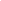 1,5 km entfernt von Stolzembourg befinden sich die Überreste der früheren Kupfergrube. Ein Teil der unterirdischen Stollen wurde wieder geöffnet. 50 Meter unter der Erde können Sie den schwierigen Abbau des Kupfererzes von früher kennen lernen. Interessant ist auch ein thematischer Lehrpfad über die Natur und Geologie der Umgebung.Weitere Informationen auf der Homepage der Kupfermine